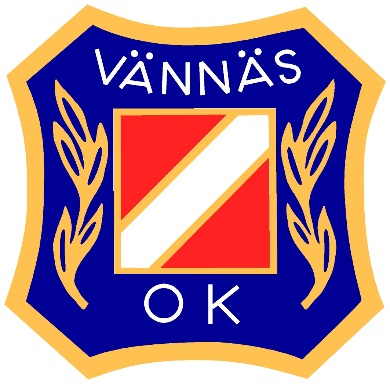 Vännäs OK inbjuder till ICA Sprinten 2018Lördag 28/4Samling Vegaskolan, gymnastikhallen V sidan av skolan. Vännäs centrum.  Parkering efter vägarna runt skolanAnmälan Via EVENTOR (OBS: inkludera Närtävlingar!!) senast 7/5 19:00. Direktanmälan till alla klasser även på tävlingsdagen senast 10.45 Alla klasser 75:- avgifter Anmälningsavgifter faktureras klubbvis via post/e-post i efterhandStart  Vid samlingsplatsen. Fri starttid mellan 11.00 och 11.30! Startstämpling för alla klasser!!! Klasser H/D10 .1 km. H/D12, H/D14. 1,8 km.  H/D16, ÖM 8 2,7 km. Skuggning tillåten i alla klasser! Obs! banorna går i ett litet område, sträckorna korsar vid flera tillfällen, var noggranna att ni springer till rätt kontroll. H/D 10 korsar inte.Stämplingssystem. Sportident. SI-nummer anges i samband med anmälan. SI-pinne får lånas gratis. Ej återlämnad SI-pinne debiteras klubben med 325 kr. Notera: SI-card 9 tillåtet! Karta Sprintkarta, ritad av Pär Norén. Reviderad 2018. Skala 1:3000  Digital utskrift. Angivelser endast på kartan. Terrängbeskrivning Gator, parker och innergårdar. Var försiktig vid korsade av gator. Obs! vid flera parkeringar finns det stora snöhögar som ännu ej smält. (enda kuperingen i dag)Förbjudet att springa på tomtmark. Visa respekt för de som rör sig i området.Huvudfunktionärer Tävlingsledare Gunnar Kalén (070-6111023, kalengunnar@gmail.com ) Banläggare Pär Norén (070-6373212, par.noren@umu.se ) Sekretariat/Anmälan Jonas Fridman ( 070-678 4052, jonas.fridman@slu.se ) Varmt välkomna! Vännäs OK